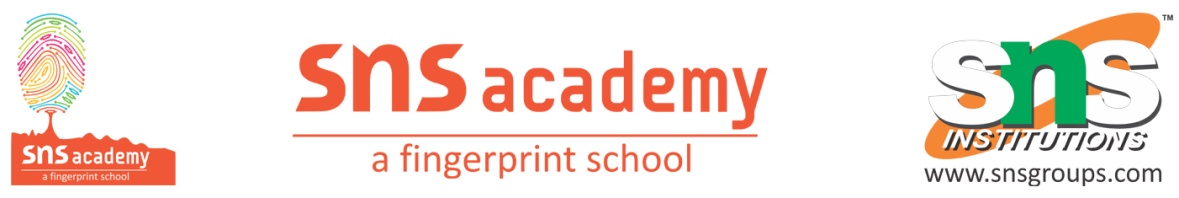 NAME : ____________________ 								SUBJECT : TAMIL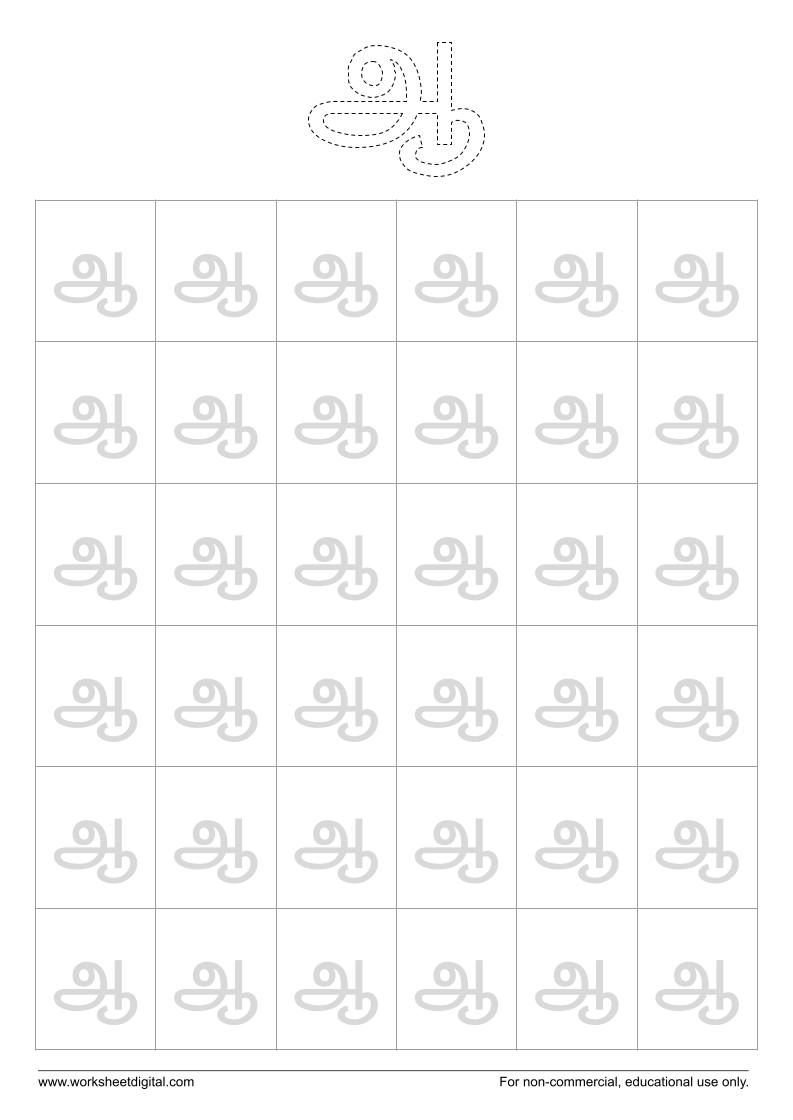 